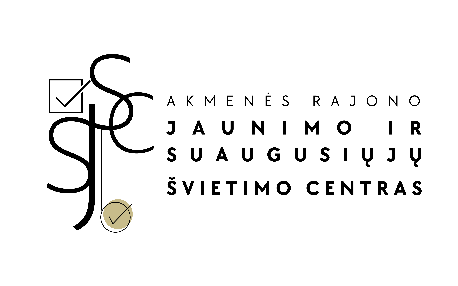 AKMENĖS RAJONO JAUNIMO IR SUAUGUSIŲJŲ ŠVIETIMO CENTRO AKREDITUOTOS PROGRAMOSPEDAGOGINIŲ DARBUOTOJŲ (IŠSKYRUS AUKŠTŲJŲ MOKYKLŲ DARBUOTOJUS) 2023–2025 METŲ PRIORITETINĖS KVALIFIKACIJOS TOBULINIMO SRITYS1. prioritetas. Skaitmeninių kompetencijų stiprinimas. 2. prioritetas. Kompetencijų, reikalingų įtraukties principui įgyvendinti, tobulinimas. 3. prioritetas. Pilietinio ugdymo kompetencijų stiprinimas. 4. prioritetas. Ugdymo praktikos ir didaktikos kompetencijų tobulinimas.5. prioritetas. Lyderystės ugdymui ir mokymuisi kompetencijų tobulinimas._______________________________Eil.Nr.Kvalifikacijos tobulinimo programos 
pavadinimasPrioritetasGaliojimo terminas1.,,Mokyklos bendruomenės bendradarbiavimas, kuriant mokiniui saugią ir produktyvią ugdymo(si) aplinką“ (trukmė 40 val.)Programos kodas – 213003972.Moduliai:,,Susitelkusi mokyklų bendruomenė – akademinė, psichoemocinė ir socialinė ugdymo(si) sėkmė“ (8 val.),,Tėvų pedagoginis švietimas – veiksmingo bendradarbiavimo pagrindas“ (8 val.)„Praktiniai patarimai. Kaip kūrybiškai ir kokybiškai įgyvendinti atnaujintas bendrąsias programas“ (8 val.)„Produktyvus darbas ir drausmė klasėje – metodologinės prieitys“ (8 val.)XXI amžiaus ugdytojai – vaiko ugdymo(si) proceso kūrėjai ar poreikių tenkintojai?” (8 val.)5 prioritetasNuo 2023-11-10 iki 2026-11-102.,,Psichologinės aplinkos kūrimo ir darbo teisės kompetencijų organizacijoje tobulinimo programa“ (trukmė 40 val.)Programos kodas – 211001560Moduliai:,,Psichologinis smurtas ir priekabiavimas organizacijoje“ (8 val.),,Psichosocialinės rizikos aplinka įstaigoje: vadybiniai ir teisiniai sprendimai“ (12 val.),,Darbo sauga ir sveikata“ (8 val.),,Darbo teisė“ (12 val.)5 prioritetasNuo 2023-06-19 iki 2026-06-193.,,Lietuvos regionų pristatymas per integruotas pamokas“ (40 val.)Programos kodas – 213003791Moduliai:,,Mokymo metodikos ir mokymo formų taikymas – pagalba planuojant ir organizuojant pamoką” (8 val.),,Integruotos pamokos – sėkmingo ugdymo(si) link“ (8 val.),,Ugdymo turinio diferencijavimas ir integravimas” (8 val.),,Žemaičių tradicijų ir papročių puoselėjimas per integruotas pamokas,, (8 val.),,Lietuvos regionų pristatymas“ (8 val.)3 prioritetasNuo 2023-06-19iki 2026-06-194.,,Kūrybiškumo ugdymo galimybių tobulinimo ir taikymo spektras“ (trukmė 40 val.)Programos kodas – 213003662.Moduliai:Kūrybiškumo skatinimo ypatumai pamokoje ir šeimoje“ (8 val.)Skaitmeninių priemonių kūrimas ir naudojimas solfedžio pamokose“ (8 val.)Sėkmingo muzikavimo instrumentų raiška“ 
(8 val.)Dainavimo pagrindai kūno laikysena, kvėpavimo organika, garso formavimo laisvė“ (8 val.)Kūrinio ruošimas koncertui“ (8 val.)4 prioritetasNuo 2023-03-28 iki 2026-03-285. ,,Specialiųjų ugdymosi poreikių (SUP) turinčių vaikų ugdymo(si) charakteristikos: nuo iššūkio iki sprendimo“ (40 val.)Programos kodas – 211001635Moduliai:,,SUP turinčių vaikų socialinės įtraukties iššūkiai“(8 val.),,Pozityvioji SUP turinčių vaikų socialinės įtraukties pusė: galimybės ir priemonės pokyčių įgyvendinimui“ (8 val.),,Aktyvi SUP turinčių vaikų ir jų šeimų įtrauktis į mokymo(si) aplinką ir sociokultūrinius procesus“ (8 val.),,Lietuvos ir Europos praktikos: SUP turinčių vaikų įtraukties perspektyvos“ (8 val.),,Socialinės SUP turinčių vaikų įtraukties užtikrinimo galimybės ir priemonės: vaiką supančio tinklo (šeima, mokykla, kiti juridiniai asmenys) bendradarbiavimas“ (8 val.)2 prioritetasNuo 2023-12-06iki 2026-12-06